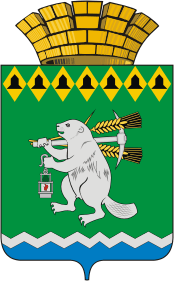 Дума Артемовского городского округаVI созыв 11 заседание                                                     РЕШЕНИЕ от 26 января 2017 года                                              				                 № 77О внесении изменений и дополнений в Положение о порядке приватизации муниципального имущества Артемовского городского  округаВ соответствии с Федеральным законом от 21.12.2001 № 178-ФЗ «О приватизации государственного и муниципального имущества», Федеральным законом от 22.07.2008 № 159-ФЗ «Об особенностях отчуждения недвижимого имущества, находящегося в государственной собственности субъектов Российской Федерации или в муниципальной собственности и арендуемого субъектами малого и среднего предпринимательства, и о внесении изменений в отдельные законодательные акты Российской Федерации», Федеральным законом от 26.07.2006 № 135-ФЗ «О защите конкуренции», статьей 23 Устава Артемовского городского округа, принятого решением Артемовской Думы от 16.06.2005 № 530 (с изменениями и дополнениями), на основании Устава Артемовского городского округа, экспертного заключения Юридического управления Правительства Свердловской области от 07.07.2016 № 619-ЭЗ, Дума Артемовского городского округаРЕШИЛА:     1. Внести в Положение о порядке приватизации муниципального имущества Артемовского городского округа, принятое решением Думы Артемовского городского округа от 31.03.2016 № 800, следующие изменения и дополнения:1) в пункте 3 статьи 3 слова «глава Администрации Артемовского городского округа (далее - глава Администрации)» заменить словами «глава Артемовского городского округа (далее - глава городского округа)»;2) в пунктах 1,2 статьи 4 слова «Глава Администрации» заменить словами «Глава городского округа»;3) в статье 6:3.1) наименование статьи изложить в следующей редакции:«Статья 6. Полномочия главы Артемовского городского округа в сфере приватизации муниципального имущества»;3.2) слова «главы Администрации» заменить словами «главы городского округа»;4) абзац третий пункта 2 статьи 10 изложить в следующей редакции:«В случае, если один из таких показателей деятельности этого унитарного предприятия, как среднесписочная численность или доход от осуществления предпринимательской деятельности, определяемый в порядке, установленном законодательством Российской Федерации о налогах и сборах, за предшествующие приватизации три календарных года, не превышает предельное значение, установленное в соответствии с Федеральным законом от 24 июля 2007 года                 № 209-ФЗ «О развитии малого и среднего предпринимательства в Российской Федерации» для субъектов малого предпринимательства, приватизация имущественного комплекса унитарного предприятия может быть осуществлена также путем его преобразования в общество с ограниченной ответственностью.»;5) в статье 12:5.1) абзац второй пункта 1 изложить в следующей редакции:«Официальным сайтом в информационно-телекоммуникационной сети «Интернет» для размещения информации о приватизации Имущества, указанным в настоящем пункте, является официальный сайт Российской Федерации в информационно-телекоммуникационной сети «Интернет» для размещения информации о проведении торгов, определенный Правительством Российской Федерации (далее - официальный сайт в сети «Интернет»). Информация о приватизации Имущества, указанная в настоящем пункте, дополнительно размещается на сайтах в информационно-телекоммуникационной сети «Интернет» (далее – сайты в сети «Интернет»).»;5.2) в пункте 2:в абзаце втором слово «сайтах» заменить словами «официальном сайте»;в абзаце третьем слово «сайтах» заменить словами «официальном сайте»;5.3) в пункте 8 слово «сайтах» заменить словами «официальном сайте»;5.4) в абзаце первом пункта 9 слова «на сайтах в сети «Интернет» заменить словами «в порядке, установленном пунктом 8 настоящей статьи»;6) пункт 1 статьи 15 изложить в следующей редакции:«1. Продажа Имущества посредством публичного предложения (далее - продажа посредством публичного предложения) осуществляется в случае, если аукцион по продаже указанного имущества был признан несостоявшимся. При этом информационное сообщение о продаже посредством публичного предложения размещается в установленном статьей 12 настоящего Положения порядке в срок не позднее трех месяцев со дня признания аукциона несостоявшимся.»;7) в статье 17:7.1) в абзаце втором пункта 1 слова «статьей 20.1» заменить словами «статьей 21»;7.2) пункт 10 изложить в следующей редакции:«10. Уведомление о признании участника конкурса победителем выдается победителю или его полномочному представителю под расписку в день подведения итогов конкурса.»;7.3) пункт 13 изложить в следующей редакции:«13. В течение пяти рабочих дней с даты подведения итогов конкурса с победителем конкурса заключается договор купли-продажи.»;8) абзац второй пункта 6 статьи 19 изложить в следующей редакции:«В информационном сообщении о проведении продажи в электронной форме, размещаемом в порядке, установленном статьей 12 настоящего Положения, наряду со сведениями, предусмотренными указанной статьей, указываются сайт в сети «Интернет», на котором будет проводиться продажа в электронной форме, дата и время регистрации на этом сайте претендентов на участие в такой продаже, порядок их регистрации, правила проведения продажи в электронной форме, дата и время ее проведения.»;9) в абзаце первом пункта 4 статьи 22 слово «сайтах» заменить словами «официальном сайте».2. Решение опубликовать в газете «Артемовский рабочий» и разместить на официальном сайте Думы Артемовского городского округа в информационно-телекоммуникационной  сети «Интернет».3. Контроль за исполнением настоящего решения возложить на постоянную комиссию по экономическим вопросам, бюджету и налогам  (Соловьев А.Ю.). Председатель ДумыАртемовского городского округа                                        К.М. ТрофимовГлава Артемовского городского округа                                    А.В. Самочернов